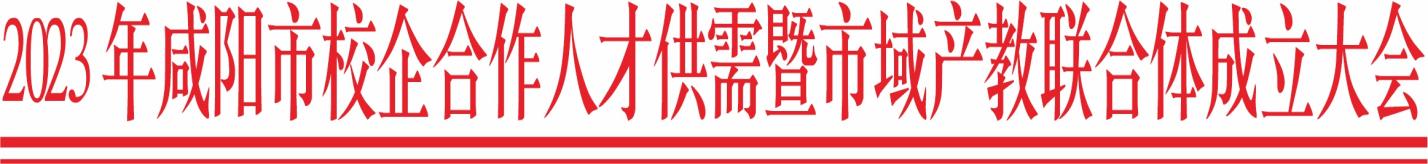 邀    请    函尊敬的企业HR及招聘负责人：人才是发展第一资源。校企合作是现代化企业实施人才战略之趋势、是职业院校培养高素质技能型人才的重要模式。为了助力企业培养人才、储备人才、抢占人才，走校企合作之路，实现人才赋能。推动咸阳市职业院校与全国各地企业建立长期稳定的校企合作关系，实现互惠双赢，共同发展。兹定于2023年8月22日在陕西·咸阳举办“2023年咸阳市校企合作人才供需暨市域产教联合体成立大会”。谨此，我们诚邀您拨冗莅临，共襄大会。现将有关事宜通知如下：一、组织机构主办单位：咸阳市教育局承办单位：陕西晨华信息科技有限责任公司校企合作网【www.zgxqhzw.cn】二、会议主题“校企协同育人、产教深度融合”三、会议概况1、会议地点：陕西省咸阳市红螺湾酒店。2、会议规模：拟邀请院校与企业百余家，约计200人左右。3、参会人员：用工企业HR、人事主管；咸阳各县市区教育局分管局长、职教科（股）长，各中高职院校（含民办）校长、主管校企合作副校长或就业办主任；咸阳市周边、西北地区大中专职业院校主管就业院（校）长、各院系领导或就业负责人等。四、会议议程8月21日：报到；8月22日：上午：（一）开幕式1、咸阳市教育局领导致辞；2、宣布市域产教联合体成立；3、授牌仪式；4、企业风采展示；（二）洽谈交流        5、校企、校校联合专业共建；6、毕业生招聘、顶岗实习或工学结合；        7、产教融合协同育人、校企合作订单培养；          （三）签约仪式8、校企合作、访企拓岗洽谈、签约。下午：校企自行联谊活动8月23日：返程或校企自行联谊活动。五、费用说明1、普通参会:企业：会务费2400元/单位；劳务、人力、外包等公司（有代招信息）：会务费2800元/单位。每单位限2人参加（多一位另加收参会费1000元）。食宿统一安排，费用按各单位规定自行报销。2、支持单位参会：限3家单位，费用为8500元/单位。3、会刊彩页：费用为1200元/单位。4、转账方式账户名称：陕西晨华信息科技有限责任公司开 户 行：中国工商银行宝鸡大庆路支行账    号：2603 0253 0920 1401 146  特别提醒：须在报名后七个工作日之内转账，以便前期宣传，开具发票；转账时注明“XXX单位参会费”字样、开发票的单位名称。六、报名方式请填写、打印参会报名回执（见附件2）并盖章，扫描保存为JPG格式；并将参会报名回执、企业简介（Word版）、回执扫描件发送至sxchxx@163.com邮箱。报名截止时间：8月15日，展位有限，报满为止。报名资料提交后，请及时致电会务组确认，以便排版印制会刊。具体报到地点、行车路线详见《报到通知》，于会议召开前一周发放。七、联系方式白瑶瑶    电话：0917-3368008附件：参会报名回执 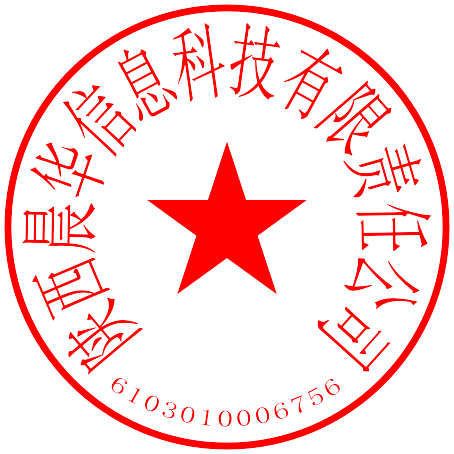                          陕西晨华信息科技有限责任公司                                                        二零二三年七月十日  附件：参会报名回执 2023年咸阳市校企合作人才供需暨市域产教联合体成立大会企业报名回执表会务组：       我企业同意参加校企合作网举办的“2023年咸阳市校企合作人才供需暨市域产教联合体成立大会”。并同意主办方对我企业通过大会会刊、校企合作网（www.zgxqhzw.cn）及其公众微信平台（zgxqhzw）等渠道进行信息公开、长期宣传。具体如下：   企业联系人：                                             年    月    日  参加场次我企业同意参加   □8.22咸阳      我企业同意参加   □8.22咸阳      我企业同意参加   □8.22咸阳      我企业同意参加   □8.22咸阳      我企业同意参加   □8.22咸阳      我企业同意参加   □8.22咸阳      我企业同意参加   □8.22咸阳      我企业同意参加   □8.22咸阳      开票信息开 票 名 称开票信息税       号开票信息地 址、电 话开票信息开户行、账号宣传企业名称（盖章）电话电话宣传企业地址网址网址企业简介（另附word）为规范大会会刊，所有参会企业的招工简章必须用word格式发送，内容包括：企业介绍、招聘简章等信息(A4整版篇幅)，可配图片不超过3张。为规范大会会刊，所有参会企业的招工简章必须用word格式发送，内容包括：企业介绍、招聘简章等信息(A4整版篇幅)，可配图片不超过3张。为规范大会会刊，所有参会企业的招工简章必须用word格式发送，内容包括：企业介绍、招聘简章等信息(A4整版篇幅)，可配图片不超过3张。为规范大会会刊，所有参会企业的招工简章必须用word格式发送，内容包括：企业介绍、招聘简章等信息(A4整版篇幅)，可配图片不超过3张。为规范大会会刊，所有参会企业的招工简章必须用word格式发送，内容包括：企业介绍、招聘简章等信息(A4整版篇幅)，可配图片不超过3张。为规范大会会刊，所有参会企业的招工简章必须用word格式发送，内容包括：企业介绍、招聘简章等信息(A4整版篇幅)，可配图片不超过3张。为规范大会会刊，所有参会企业的招工简章必须用word格式发送，内容包括：企业介绍、招聘简章等信息(A4整版篇幅)，可配图片不超过3张。为规范大会会刊，所有参会企业的招工简章必须用word格式发送，内容包括：企业介绍、招聘简章等信息(A4整版篇幅)，可配图片不超过3张。参会代表姓名职务电话电话电话手机手机微信微信期望与院校建立的合作模式(必选)□  校企合作订单培养                   □  校企、校校联合专业共建□  毕业生就业、顶岗实习或工学结合     □  参加校园招聘□  产教融合合作办学                   □  可接受访企拓岗活动□  全选             其他方式（请说明）                              □  校企合作订单培养                   □  校企、校校联合专业共建□  毕业生就业、顶岗实习或工学结合     □  参加校园招聘□  产教融合合作办学                   □  可接受访企拓岗活动□  全选             其他方式（请说明）                              □  校企合作订单培养                   □  校企、校校联合专业共建□  毕业生就业、顶岗实习或工学结合     □  参加校园招聘□  产教融合合作办学                   □  可接受访企拓岗活动□  全选             其他方式（请说明）                              □  校企合作订单培养                   □  校企、校校联合专业共建□  毕业生就业、顶岗实习或工学结合     □  参加校园招聘□  产教融合合作办学                   □  可接受访企拓岗活动□  全选             其他方式（请说明）                              □  校企合作订单培养                   □  校企、校校联合专业共建□  毕业生就业、顶岗实习或工学结合     □  参加校园招聘□  产教融合合作办学                   □  可接受访企拓岗活动□  全选             其他方式（请说明）                              □  校企合作订单培养                   □  校企、校校联合专业共建□  毕业生就业、顶岗实习或工学结合     □  参加校园招聘□  产教融合合作办学                   □  可接受访企拓岗活动□  全选             其他方式（请说明）                              □  校企合作订单培养                   □  校企、校校联合专业共建□  毕业生就业、顶岗实习或工学结合     □  参加校园招聘□  产教融合合作办学                   □  可接受访企拓岗活动□  全选             其他方式（请说明）                              □  校企合作订单培养                   □  校企、校校联合专业共建□  毕业生就业、顶岗实习或工学结合     □  参加校园招聘□  产教融合合作办学                   □  可接受访企拓岗活动□  全选             其他方式（请说明）                              2023-2024年用工情况（必填）岗位名称岗位名称专业要求需求人数需求人数男女比例男女比例招聘时间2023-2024年用工情况（必填）2023-2024年用工情况（必填）2023-2024年用工情况（必填）备注1、请将填写完整的报名回执表（word格式）、盖章扫描回执表（图片格式）、企业简介或招工简章（word格式）一并发送至 sxchxx@163.com邮箱，并致电会务组（业务）联系人确认，以便会务组按回执先后制作会刊。请各单位务必从速报名，额满截止。2、以上报名资料由参会企业确保合规有效。3、参会企业须准时签到参会，如因故无法参加，必须在大会举办前七个工作日书面通知会务组，否则视为违约。 4、会务组联系人：1、请将填写完整的报名回执表（word格式）、盖章扫描回执表（图片格式）、企业简介或招工简章（word格式）一并发送至 sxchxx@163.com邮箱，并致电会务组（业务）联系人确认，以便会务组按回执先后制作会刊。请各单位务必从速报名，额满截止。2、以上报名资料由参会企业确保合规有效。3、参会企业须准时签到参会，如因故无法参加，必须在大会举办前七个工作日书面通知会务组，否则视为违约。 4、会务组联系人：1、请将填写完整的报名回执表（word格式）、盖章扫描回执表（图片格式）、企业简介或招工简章（word格式）一并发送至 sxchxx@163.com邮箱，并致电会务组（业务）联系人确认，以便会务组按回执先后制作会刊。请各单位务必从速报名，额满截止。2、以上报名资料由参会企业确保合规有效。3、参会企业须准时签到参会，如因故无法参加，必须在大会举办前七个工作日书面通知会务组，否则视为违约。 4、会务组联系人：1、请将填写完整的报名回执表（word格式）、盖章扫描回执表（图片格式）、企业简介或招工简章（word格式）一并发送至 sxchxx@163.com邮箱，并致电会务组（业务）联系人确认，以便会务组按回执先后制作会刊。请各单位务必从速报名，额满截止。2、以上报名资料由参会企业确保合规有效。3、参会企业须准时签到参会，如因故无法参加，必须在大会举办前七个工作日书面通知会务组，否则视为违约。 4、会务组联系人：1、请将填写完整的报名回执表（word格式）、盖章扫描回执表（图片格式）、企业简介或招工简章（word格式）一并发送至 sxchxx@163.com邮箱，并致电会务组（业务）联系人确认，以便会务组按回执先后制作会刊。请各单位务必从速报名，额满截止。2、以上报名资料由参会企业确保合规有效。3、参会企业须准时签到参会，如因故无法参加，必须在大会举办前七个工作日书面通知会务组，否则视为违约。 4、会务组联系人：1、请将填写完整的报名回执表（word格式）、盖章扫描回执表（图片格式）、企业简介或招工简章（word格式）一并发送至 sxchxx@163.com邮箱，并致电会务组（业务）联系人确认，以便会务组按回执先后制作会刊。请各单位务必从速报名，额满截止。2、以上报名资料由参会企业确保合规有效。3、参会企业须准时签到参会，如因故无法参加，必须在大会举办前七个工作日书面通知会务组，否则视为违约。 4、会务组联系人：1、请将填写完整的报名回执表（word格式）、盖章扫描回执表（图片格式）、企业简介或招工简章（word格式）一并发送至 sxchxx@163.com邮箱，并致电会务组（业务）联系人确认，以便会务组按回执先后制作会刊。请各单位务必从速报名，额满截止。2、以上报名资料由参会企业确保合规有效。3、参会企业须准时签到参会，如因故无法参加，必须在大会举办前七个工作日书面通知会务组，否则视为违约。 4、会务组联系人：1、请将填写完整的报名回执表（word格式）、盖章扫描回执表（图片格式）、企业简介或招工简章（word格式）一并发送至 sxchxx@163.com邮箱，并致电会务组（业务）联系人确认，以便会务组按回执先后制作会刊。请各单位务必从速报名，额满截止。2、以上报名资料由参会企业确保合规有效。3、参会企业须准时签到参会，如因故无法参加，必须在大会举办前七个工作日书面通知会务组，否则视为违约。 4、会务组联系人：